БАШКОРТОСТАН        РЕСПУБЛИКАҺЫ                  РЕСПУБЛИКА           БАШКОРТОСТАН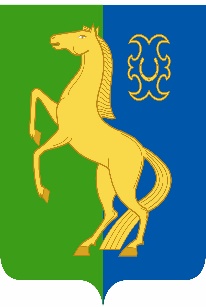 ЙӘРМӘКӘЙ  РАЙОНЫ   МУНИЦИПАЛЬ                             АДМИНИСТРАЦИЯ          СЕЛЬСКОГОРАЙОНЫНЫҢ   ИҪКЕ     СҮЛЛЕ   АУЫЛ                                ПОСЕЛЕНИЯ      СТАРОСУЛЛИНСКИЙСОВЕТЫ          АУЫЛ         БИЛӘМӘҺЕ                                               СЕЛЬСОВЕТ        МУНИЦИПАЛЬНОГО                 ХАКИМИӘТЕ                                                                       РАЙОНА     ЕРМЕКЕЕВСКИЙ     РАЙОН452195,   Иҫке Сүлле аулы,    Уҙәк  урамы,  84                                            452195, с. Старые Сулли, ул. Центральная.84тел.  2 – 63 – 73                                                                            тел.  2 – 63 – 73__________________________________________________________________________________________________________________ҠАРАР                                              № 12                             ПОСТАНОВЛЕНИЕ20 февраль 2024 й.	                                                                    20 февраля 2024 г.Об утверждении Программы профилактики рисков причинения вреда (ущерба) охраняемым законом ценностям на 2024 год в рамках муниципального контроля в сфере благоустройства на территории сельского поселения Старосуллинский сельсовет муниципального района Ермекеевский район Республики БашкортостанРуководствуясь Постановлением Правительства РФ от 25 июня 2021 года № 990 «Об утверждении Правил разработки и утверждения контрольными (надзорными) органами программы профилактики рисков причинения вреда (ущерба) охраняемым законом ценностям Администрация сельского поселения Старосуллинский сельсовет муниципального района Ермекеевский район Республики Башкортостан п о с т а н о в л я е т:1. Утвердить Программу профилактики рисков причинения вреда (ущерба) охраняемым законом ценностям на 2024 год в рамках муниципального контроля в сфере благоустройства на территории сельского поселения Старосуллинский сельсовет муниципального района Ермекеевский район Республики Башкортостан (приложение № 1).2. Обнародовать данное постановление в здании администрации сельского поселения и на официальном сайте в сети Интернет.3. Контроль за исполнением настоящего постановления оставляю за собой.Глава сельского поселения                                            Р.Х.АбдуллинПриложение 1к постановлению администрации сельского поселения Старосуллинский сельсовет муниципального района Ермекеевский район Республики Башкортостанот 20 февраля  2024 года №12Программа профилактики рисков причинения вреда (ущерба) охраняемым законом ценностям на 2024 год в рамках муниципального контроля в сфере благоустройства на территории сельского поселения Старосуллинский сельсовет муниципального района Ермекеевский район Республики БашкортостанНастоящая Программа профилактики рисков причинения вреда (ущерба) охраняемым законом ценностям на 2024 год в рамках муниципального контроля в сфере благоустройства на территории сельского поселения Старосуллинский сельсовет муниципального района Ермекеевский район Республики Башкортостан (далее – Программа) разработана в целях стимулирования добросовестного соблюдения обязательных требований организациями и гражданами, устранения условий, причин и факторов, способных привести к нарушениям обязательных требований и (или) причинению вреда (ущерба) охраняемым законом ценностям, создания условий для доведения обязательных требований до контролируемых лиц, повышение информированности о способах их соблюдения.Настоящая Программа разработана и подлежит исполнению администрацией сельского поселения Старосуллинский сельсовет муниципального района Ермекеевский район Республики Башкортостан (далее по тексту – администрация).1. Анализ текущего состояния осуществления муниципального контроля, описание текущего развития профилактической деятельности контрольного органа, характеристика проблем, на решение которых направлена Программа1.1. Вид муниципального контроля: муниципальный контроль в сфере благоустройства.1.2. Предметом муниципального контроля на территории муниципального образования   является: соблюдение организациями и физическими лицами обязательных требований, установленных правилами благоустройства, соблюдения чистоты и порядка на территории муниципального образования, утвержденных решением представительного органа муниципального образования (далее – Правила), требований к обеспечению доступности для инвалидов объектов социальной, инженерной и транспортной инфраструктур и предоставляемых услуг, организация благоустройства территории муниципального образования в соответствии с Правилами;исполнение решений, принимаемых по результатам контрольных мероприятий.Администрацией за 2023 год проведено 0 проверок соблюдения действующего законодательства Российской Федерации в указанной сфере.В рамках профилактики рисков причинения вреда (ущерба) охраняемым законом ценностям администрацией в 2023 году осуществляются следующие мероприятия:размещение на официальном сайте администрации в сети «Интернет»  перечней нормативных правовых актов или их отдельных частей, содержащих обязательные требования, оценка соблюдения которых является предметом муниципального контроля, а также текстов соответствующих нормативных правовых актов;осуществление информирования юридических лиц, индивидуальных предпринимателей по вопросам соблюдения обязательных требований, в том числе посредством разработки и опубликования руководств по соблюдению обязательных требований, разъяснительной работы в средствах массовой информации; обеспечение регулярного обобщения практики осуществления муниципального контроля и размещение на официальном интернет-сайте администрации соответствующих обобщений, в том числе с указанием наиболее часто встречающихся случаев нарушений обязательных требований с рекомендациями в отношении мер, которые должны приниматься юридическими лицами, индивидуальными предпринимателями в целях недопущения таких нарушений;выдача предостережений о недопустимости нарушения обязательных требований в соответствии с частями 5-7 статьи 8.2 Федерального закона от 26 декабря 2008 года № 294-ФЗ «О защите прав юридических лиц и индивидуальных предпринимателей при осуществлении государственного контроля (надзора) и муниципального контроля».В 2023 году администрацией выдано 0 предостережений о недопустимости нарушения обязательных требований.2. Цели и задачи реализации Программы2.1. Целями профилактической работы являются:1) стимулирование добросовестного соблюдения обязательных требований всеми контролируемыми лицами; 2) устранение условий, причин и факторов, способных привести к нарушениям обязательных требований и (или) причинению вреда (ущерба) охраняемым законом ценностям; 3) создание условий для доведения обязательных требований до контролируемых лиц, повышение информированности о способах их соблюдения;4) предупреждение нарушений контролируемыми лицами обязательных требований, включая устранение причин, факторов и условий, способствующих возможному нарушению обязательных требований;5) снижение административной нагрузки на контролируемых лиц;6) снижение размера ущерба, причиняемого охраняемым законом ценностям.2.2. Задачами профилактической работы являются:1) укрепление системы профилактики нарушений обязательных требований;2) выявление причин, факторов и условий, способствующих нарушениям обязательных требований, разработка мероприятий, направленных на устранение нарушений обязательных требований;3) повышение правосознания и правовой культуры организаций и граждан в сфере рассматриваемых правоотношений.В положении о виде контроля мероприятия, направленные на нематериальное поощрение добросовестных контролируемых лиц, не установлены, следовательно, меры стимулирования добросовестности в программе не предусмотрены.В положении о виде контроля самостоятельная оценка соблюдения обязательных требований (само обследование) не предусмотрена, следовательно, в программе способы само обследования в автоматизированном режиме не определены (ч.1 ст.51 № 248-ФЗ).3. Перечень профилактических мероприятий, сроки (периодичность) их проведения4. Показатели результативности и эффективности Программы№ п/пНаименованиемероприятияСрок реализации мероприятияОтветственное должностное лицо1ИнформированиеИнформирование осуществляется администрацией по вопросам соблюдения обязательных требований посредством размещения соответствующих сведений на официальном сайте администрации и в печатном издании муниципального образования ПостоянноГлава сельского поселения2Обобщение правоприменительной практикиОбобщение правоприменительной практики осуществляется администрацией посредством сбора и анализа данных о проведенных контрольных мероприятиях и их результатах.По итогам обобщения правоприменительной практики администрация готовит доклад, содержащий результаты обобщения правоприменительной практики по осуществлению муниципального контроля, который утверждается руководителем контрольного органа.Ежегодно не позднее 30 января года, следующего за годом обобщения правоприменительной практики. Доклад о правоприменительной практике размещается на официальном сайте администрации ежегодно не позднее 15 марта года, следующего за отчетным годомГлава сельского поселения3Объявление предостереженияПредостережение о недопустимости нарушения обязательных требований объявляется контролируемому лицу в случае наличия у администрации сведений о готовящихся нарушениях обязательных требований и (или) в случае отсутствия подтверждения данных о том, что нарушение обязательных требований причинило вред (ущерб) охраняемым законом ценностям либо создало угрозу причинения вреда (ущерба) охраняемым законом ценностям По мере появления оснований, предусмотренных законодательствомГлава сельского поселения4Консультирование.Консультирование осуществляется в устной или письменной форме по телефону, посредством видео-конференц-связи, на личном приеме, в ходе проведения профилактического мероприятия, контрольного (надзорного) мероприятия. Перечень вопросов, по которым проводится консультирование: 1. Организация и осуществление муниципального контроля. 2. Порядок осуществления контрольных мероприятий, установленных Положением о муниципальном контроле. 3. Получение информации о нормативных правовых актах (их отдельных положениях), содержащих обязательные требования, оценка соблюдения которых осуществляется контрольным органом в рамках реализации контрольных мероприятий.Постоянно по обращениям контролируемых лиц и их представителейГлава сельского поселения5Профилактический визитОдин раз в год Глава сельского поселения№п/пНаименование показателяВеличина11.Полнота информации, размещенной на официальном сайте контрольного органа в сети «Интернет» в соответствии с частью 3 статьи 46 Федерального закона от 31 июля 2021 г. № 248-ФЗ «О государственном контроле (надзоре) и муниципальном контроле в Российской Федерации»100%22.Утверждение доклада, содержащего результаты обобщения правоприменительной практики по осуществлению муниципального контроля, его опубликованиеИсполнено / Не исполнено3.Доля выданных предостережений по результатам рассмотрения обращений с подтвердившимися сведениями о готовящихся нарушениях обязательных требований или признаках нарушений обязательных требований и в случае отсутствия подтвержденных данных о том, что нарушение обязательных требований причинило вред (ущерб) охраняемым законом ценностям либо создало угрозу причинения вреда (ущерба) охраняемым законом ценностям (%)20% и более4.Доля лиц, удовлетворённых консультированием в общем количестве лиц, обратившихся за консультированием100%